Publicado en 08017 el 22/01/2018 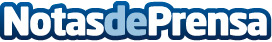 Operación de miopía con láser, la opción más demandada para despedirse de las gafas"Es que yo de lejos no veo bien". Esta es una frase que se escucha con frecuencia, pues la miopía es uno de los problemas de visión más comunes, afectando a más del 32% de la población mundial, según datos de la Academia Americana de OftalmologíaDatos de contacto:Marcos Vergés935513300Nota de prensa publicada en: https://www.notasdeprensa.es/operacion-de-miopia-con-laser-la-opcion-mas Categorias: Nacional Medicina Sociedad Madrid Cataluña Valencia Baleares Aragón http://www.notasdeprensa.es